Witam Was w piątek 4.02.22r.Temat dnia nasze bałwanki1.Zabawa „Prawda – fałsz”

• Zima to pora roku, która następuje po lecie.
• Po zimie biegamy boso po łące.
• Zimą z nieba pada oranżada.
• Na zimę przylatują do nas bociany.
• Śnieg jest koloru różowego.
• Niedźwiedź zimą zasypia w głęboki sen.
• Przysmakiem sikorek jest słoninka.
• Na zimę przylatują do nas gile.
• Wiewiórki na zimę w swojej dziupli gromadzą rodzynki.
• Zimą zbieramy w lesie grzyby.
3. „Zimowe zabawy”- zabawa z elementem pantomimy.
Zadaniem jest przedstawienie zabawy za pomocą ruchu:
• zjazd na sankach
• jazda na nartach
• jazda na łyżwach
• lepienie bałwana4. Zabawa paluszkowa Bałwanek (według K. Sąsiadka).Zimą, gdy śnieżek prószy, a mróz szczypie w uszy, dzieci bawią się na dworze. Kto ulepić bałwanka im pomoże? Ja ulepię kule dwie:  dziecko zwija dłoń w piąstkę,to podstawa, a to brzuch, na jedną swoją piąstkę kładzie drugą,tu potrzeba ludzi dwóch. dziecko łączą się w pary,Trzecia kula zamiast głowy, do dwóch piąstek  dziecka rodzicnasz bałwanek już gotowy.  dokłada swoją piąstkę.5. Obrazek z wesołym bałwankiem skrywa kilka różnic odszukaj je.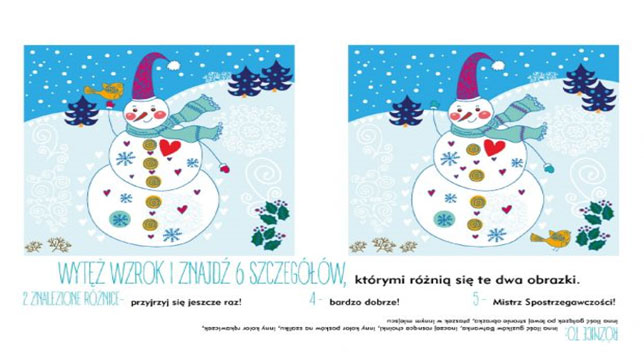 6. Pokoloruj obrazek bałwanka na nartach ( rysunek poniżej)Miłej zabawy!!!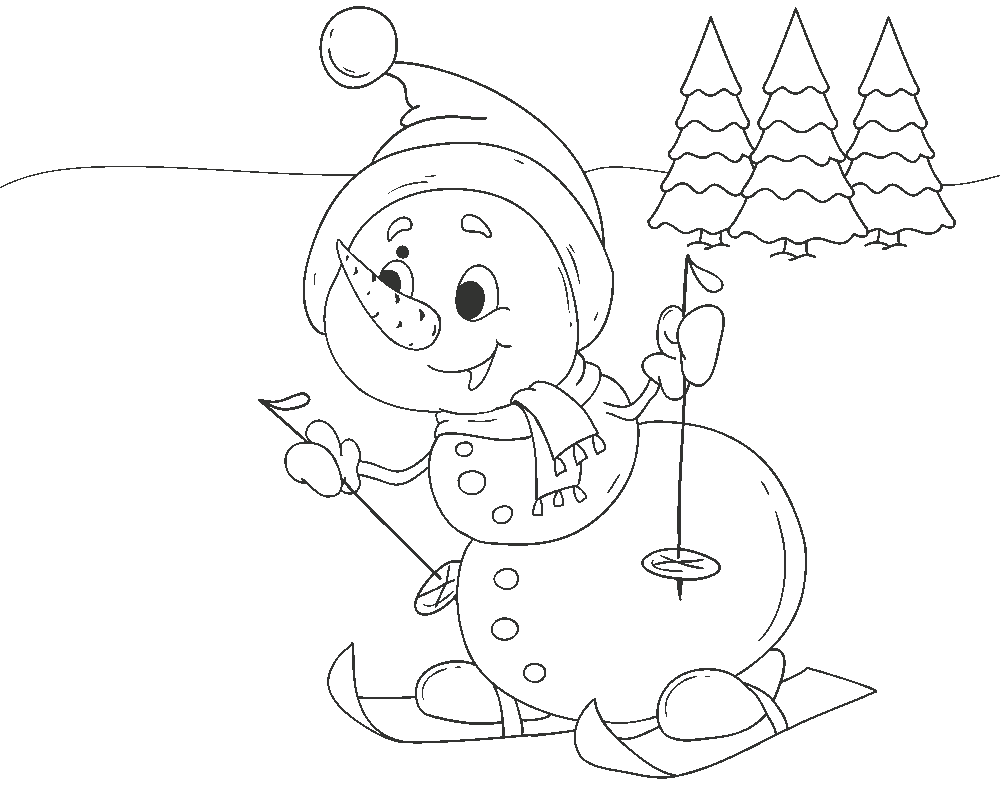 